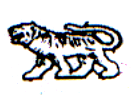 АДМИНИСТРАЦИЯ МИХАЙЛОВСКОГО МУНИЦИПАЛЬНОГО
РАЙОНА ПРИМОРСКОГО КРАЯ
П О С Т А Н О В Л Е Н И Е 
22.05.2017                                        с. Михайловка                                            № 747-паО внесении изменений в постановление администрации Михайловского муниципального района от 10.02.2017 г. № 153-па «Об утверждении средней стоимости путевок в организациях отдыха и оздоровления детей, расположенных на территории Михайловского муниципального района, и стоимости набора продуктов питания в детских оздоровительных лагерях с дневным пребыванием детей, организованных на базе муниципальных образовательных организаций, на период проведения оздоровительной кампании детей в 2017 году»На основании постановления Администрации Приморского края от 30.12.2016 № 625-па «Об утверждении средней стоимости путевок в организациях отдыха и оздоровления детей, расположенных на территории Приморского края, и стоимости набора продуктов питания в детских оздоровительных лагерях с дневным пребыванием детей, организованных на базе муниципальных образовательных организаций, на период проведения оздоровительной кампании детей в 2017 году», администрация Михайловского муниципального районаПОСТАНОВЛЯЕТ:1. Приложение № 1 к постановлению администрации Михайловского муниципального района от 10.02.2017 г. № 153-па «Об утверждении средней стоимости путевок в организациях отдыха и оздоровления детей, расположенных на территории Михайловского муниципального района, и стоимости набора продуктов питания в детских оздоровительных лагерях с дневным пребыванием детей, организованных на базе муниципальных образовательных организаций, на период проведения оздоровительной кампании детей в 2017 году» и изложить в новой редакции:3. Муниципальному казённому учреждению «Управление по организационно-техническому обеспечению деятельности администрации Михайловского муниципального района» (Шевченко) разместить настоящее постановление на официальном сайте администрации Михайловского муниципального района. 4. Настоящее постановление вступает в силу с момента его официального опубликования на сайте администрации Михайловского муниципального района. 5. Контроль за исполнением настоящего постановления возложить на заместителя главы администрации муниципального района Е.А. Саломай. Глава Михайловского муниципального района – Глава администрации района                                                           В.В. Архипов«ДИСЛОКАЦИЯ«ДИСЛОКАЦИЯ«ДИСЛОКАЦИЯ«ДИСЛОКАЦИЯ«ДИСЛОКАЦИЯ«ДИСЛОКАЦИЯ«ДИСЛОКАЦИЯ«ДИСЛОКАЦИЯ«ДИСЛОКАЦИЯ«ДИСЛОКАЦИЯ«ДИСЛОКАЦИЯ«ДИСЛОКАЦИЯпришкольных оздоровительных лагерей с дневным пребыванием детейпришкольных оздоровительных лагерей с дневным пребыванием детейпришкольных оздоровительных лагерей с дневным пребыванием детейпришкольных оздоровительных лагерей с дневным пребыванием детейпришкольных оздоровительных лагерей с дневным пребыванием детейпришкольных оздоровительных лагерей с дневным пребыванием детейпришкольных оздоровительных лагерей с дневным пребыванием детейпришкольных оздоровительных лагерей с дневным пребыванием детейпришкольных оздоровительных лагерей с дневным пребыванием детейпришкольных оздоровительных лагерей с дневным пребыванием детейпришкольных оздоровительных лагерей с дневным пребыванием детейпришкольных оздоровительных лагерей с дневным пребыванием детейМихайловского муниципального района на летний период 2017 годаМихайловского муниципального района на летний период 2017 годаМихайловского муниципального района на летний период 2017 годаМихайловского муниципального района на летний период 2017 годаМихайловского муниципального района на летний период 2017 годаМихайловского муниципального района на летний период 2017 годаМихайловского муниципального района на летний период 2017 годаМихайловского муниципального района на летний период 2017 годаМихайловского муниципального района на летний период 2017 годаМихайловского муниципального района на летний период 2017 годаМихайловского муниципального района на летний период 2017 годаМихайловского муниципального района на летний период 2017 годаНаименование учрежденияВсего учащихся29.05 - 17.06.29.05 - 17.06.19.06. - 07.07.19.06. - 07.07.10.07. - 28.07.10.07. - 28.07.10.07. - 28.07.Общая суммаНаименование учрежденияВсего учащихсядниценадетисуммадетисуммадетсуммасуммаОбщая суммаСОШ с. Абрамовка10915132,3169136 940,854079 386,000,000,00216 326,85ООШ с. Григорьевка6315132,313875 416,702549 616,250,000,00125 032,95СОШ с. Ивановка15315132,3184166 710,604997 247,852039 693,0039 693,00303 651,45СОШ с. Кремово9815132,3163125 032,953569 462,750,000,00194 495,70СОШ с. Ляличи7915132,314793 278,553263 508,800,000,00156 787,35СОШ с. Михайловка34115132,31260516 009,0081160 756,650,000,00676 765,65СОШ с. Осиновка11415132,3169136 940,852549 616,252039 693,0039 693,00226 250,10СОШ с. Первомайское13915132,3179156 787,354079 386,002039 693,0039 693,00275 866,35СОШ с. Ширяевка9815132,3158115 109,702039 693,002039 693,0039 693,00194 495,70СОШ № 1 п. Новошахт12815132,3168134 956,204079 386,002039 693,0039 693,00254 035,20СОШ № 2 п. Новошахт16815132,3193184 572,4575148 848,750,000,00333 421,20ООШ с. Даниловка5015132,313059 539,502039 693,000,000,0099 232,50ООШ с. Николаевка6015132,314079 386,002039 693,000,000,00119 079,00ИТОГО:1600--9981 980 680,70502996 294,30100198 465,00198 465,003 175 440,00»